Извещение № 22000165520000000048Прием заявокВерсия 1. Актуальная, от 03.10.2023Дата создания02.10.2023 16:20 (МСК+2)Дата публикации02.10.2023 16:21 (МСК+2)Дата изменения02.10.2023 16:21 (МСК+2)Основные сведения об извещенииВид торговАренда и продажа земельных участков Земельный кодекс Российской Федерации Форма проведенияЭлектронный аукционНаименование процедурыПроведении на электронной площадке акционерного общества «Единая электронная торговая площадка» (www.roseltorg.ru) открытого по составу участников и по форме предложений о цене аукциона в электронной форме (электронный аукцион) на право заключения договора аренды земельного участкаЭлектронная площадкаАО «ЕЭТП»Организатор торговКод организации2200016552ОКФС14Публично-правовое образованиеМокроусовский муниципальный округПолное наименованиеАДМИНИСТРАЦИЯ МОКРОУСОВСКОГО МУНИЦИПАЛЬНОГО ОКРУГА КУРГАНСКОЙ ОБЛАСТИСокращенное наименованиеАДМИНИСТРАЦИЯ МОКРОУСОВСКОГО МУНИЦИПАЛЬНОГО ОКРУГАИНН4500002839КПП450001001ОГРН1224500003903Юридический адрес641530, Курганская область, М.Р-Н МОКРОУСОВСКИЙ, С.П. МОКРОУСОВСКИЙ СЕЛЬСОВЕТ, С МОКРОУСОВО, УЛ СОВЕТСКАЯ д. Д. 31Фактический/почтовый адрес641530, Курганская обл, с Мокроусово, ул Советская д. 31Контактное лицоДемешкин Владимир ВладимировичТелефон+7(35234)97530Адрес электронной почтыknv1475@mail.ruСведения о правообладателе/инициаторе торговОрганизатор торгов является правообладателем имуществаКод организации2200016552ОКФС14Публично-правовое образованиеМокроусовский муниципальный округПолное наименованиеАДМИНИСТРАЦИЯ МОКРОУСОВСКОГО МУНИЦИПАЛЬНОГО ОКРУГА КУРГАНСКОЙ ОБЛАСТИИНН4500002839КПП450001001ОГРН1224500003903Юридический адрес641530, Курганская область, М.Р-Н МОКРОУСОВСКИЙ, С.П. МОКРОУСОВСКИЙ СЕЛЬСОВЕТ, С МОКРОУСОВО, УЛ СОВЕТСКАЯ д. Д. 31Фактический/почтовый адрес641530, Курганская обл, с Мокроусово, ул Советская д. 31Информация о лотахСВЕРНУТЬ ВСЕ ЛОТЫЛот 1Прием заявокПраво на заключение договора аренды земельного участкаОсновная информацияПредмет торгов (наименование лота)Право на заключение договора аренды земельного участкаОписание лотаЗемельный участок, категория земель: земли населенных пунктов, виды разрешенного использования: Отдых (рекреация), 133 кв.м., кадастровый номер: 45:13:020207:1394.Извещение на электронной площадке (ссылка)Сведения о предыдущих извещениях (сообщениях)Начальная цена12 000,00 ₽ Шаг аукциона360,00 ₽ (3,00 %) Размер задатка2 400,00 ₽ (20,00 %) Реквизиты счета для перечисления задаткаПолучательАО "Единая электронная торговая площадка" ИНН7707704692 КПП772501001 Наименование банка получателяФилиал "Центральный" Банка ВТБ (ПАО) в г. Москва Расчетный счет (казначейский счет)40702810510050001273 Лицевой счет— БИК044525411 Корреспондентский счет (ЕКС)30101810145250000411 Назначение платежаПеречисление денежных средств оператору электронной торговой площадки для проведения операций по организации процедур и обеспечению участия в них, лицевой счет № [номер лицевого счета]. Срок и порядок внесения задаткаВ соответствии с разделом 6 ИЗВЕЩЕНИЯ ПРОВЕДЕНИИ ЭЛЕКТРОННОГО АУКЦИОНА Порядок возврата задаткаВ соответствии с разделом 6 ИЗВЕЩЕНИЯ ПРОВЕДЕНИИ ЭЛЕКТРОННОГО АУКЦИОНА Субъект местонахождения имуществаКурганская областьМестонахождение имуществаобл Курганская Мокроусовский район, с. Мокроусово, ул. Красных Борцов, 10И.Категория объектаЗемли населенных пунктовФорма собственностиМуниципальная собственностьСрок заключения договораВ соответствии с разделом 7 ИЗВЕЩЕНИЯ ПРОВЕДЕНИИ ЭЛЕКТРОННОГО АУКЦИОНА Вид договорадоговор аренды земельного участка Срок аренды10 лет Ограничения прав на земельный участокОтсутствуют ХарактеристикиВид разрешённого использования земельного участкаОтдых (рекреация) Кадастровый номер земельного участка45:13:020207:1394 Площадь земельного участка133 м2Регистрационный номер ЕГРОКН- Информация о сведениях из единых государственных реестровЕдиный государственный реестр объектов культурного наследия (памятников истории и культуры) народов Российской Федерации—Изображения лота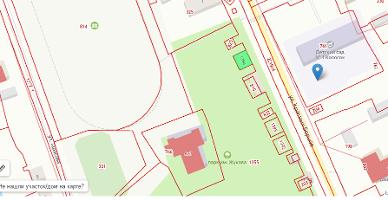 Документы лотаИзвещение.doc95.50 Кб02.10.2023Документация лотаПроект Договора.docx24.19 Кб02.10.2023Проект договораФорма заявки.docx17.82 Кб02.10.2023Форма заявкиТребования к заявкамТребования к участникамВ соответствии с разделом 5 ИЗВЕЩЕНИЯ ПРОВЕДЕНИИ ЭЛЕКТРОННОГО АУКЦИОНА Перечень документовВ соответствии с разделом 5 ИЗВЕЩЕНИЯ ПРОВЕДЕНИИ ЭЛЕКТРОННОГО АУКЦИОНА Требования к документамВ соответствии с разделом 5 ИЗВЕЩЕНИЯ ПРОВЕДЕНИИ ЭЛЕКТРОННОГО АУКЦИОНА Условия проведения процедурыДата и время начала подачи заявок03.10.2023 08:00 (МСК+2)Дата и время окончания подачи заявок01.11.2023 16:00 (МСК+2)Дата рассмотрения заявок03.11.2023Дата и время начала проведения аукциона07.11.2023 10:00 (МСК+2)Порядок проведения аукционаЭлектронная площадка АО «Единая электронная торговая площадка» (www.roseltorg.ru). Срок отказа организатора от проведения процедуры торговВ соответствии с разделом 6 ИЗВЕЩЕНИЯ ПРОВЕДЕНИИ ЭЛЕКТРОННОГО АУКЦИОНА 